SILENT AUCTION DONATION FORMCOMMUNITY BOARDS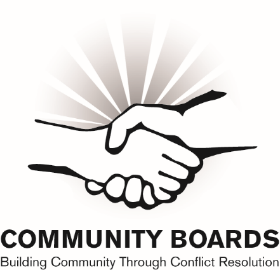 Compassion and Collaboration in Conflictual Times 7th Annual San Francisco Peacemaker AwardsJune 2, 2017 | The City Cub of San FranciscoPlease return completed form no later than Friday, May 5, 2017, for inclusion in printed event booklet.INSTRUCTIONS: Complete the fillable form with all relevant information, save the file with its current title on your computer, and then email it to Jim Garrison at jgarrison@communityboards.org. You will now have your own record of the donation for any business or tax needs. Jim will contact you to confirm your donation and coordinate any other additional actions.YOU MAY ALSO MAIL OR FAX THE FORM:  Mail: Community Boards, 601 Van Ness Avenue, Suite 2040, San Francisco, CA  94102, ATTN: Jim Garrison  Fax: (415) 920-3821 If you have any questions or requests, please contact Jim Garrison, Communications Director, at jgarrison@communityboards.org or (415) 920-3820 x104.Thank you again for your donation in support of Community Boards!Building Community Through Conflict Resolution Since 1976DONOR NAME For Event Booklet & Other MaterialsDonor Website or URLDonation Contact Person Contact Mailing AddressContact TelephoneContact EmailDonated Item or ServiceDescription of DonationCurrent Retail Price or Cash ValueWho Solicited Your Donation